УФСИН России по Курской области ПРИГЛАШАЕТ НА СЛУЖБУ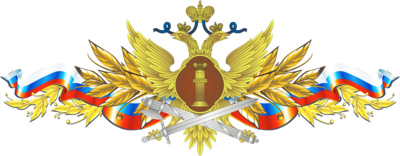 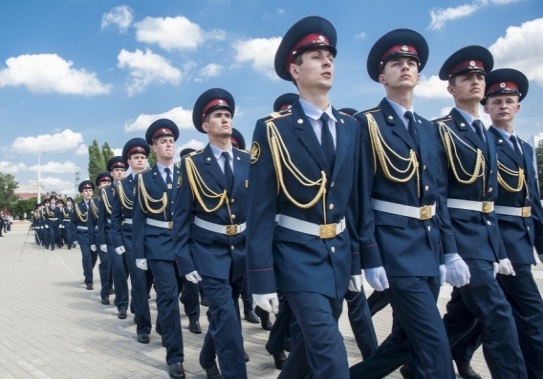 На должности начальствующего состава, граждан отслуживших в армии.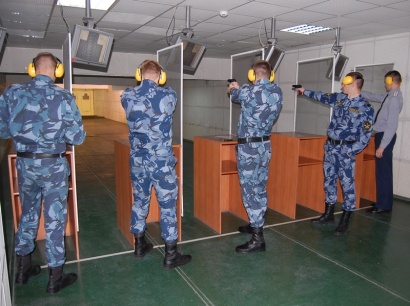  -УФИЦ при КП-8 УФСИН России по Курской области (Дмитриевский район, с. Фокино) - ФКУ СИЗО-1 (г.Курск)  - ФКУ ИК-9 (г.Курск) - ФКУ ИК-2 (г.Курск) - ФКУ ИК-3 (г.Льгов)ТРЕБОВАНИЯ к кандидатам: - возраст  от 18 до 40 лет; - годность по состоянию здоровья к военной службе;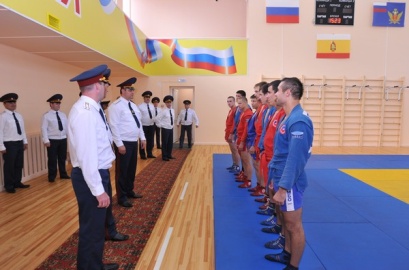  - образование общее среднее (11 классов) и выше; - ранее не судимых;ГРАФИК РАБОТЫ: СменныйСОЦИАЛЬНЫЕ ГАРАНТИИ И ПРАВА СОТРУДНИКОВ: - льготное исчисление лет для назначения пенсии (1 год службы за 1,5 года)  - право на пенсию за выслугу лет наступает независимо от возраста, после        12 лет службы в УИС; - заработная плата от 25 тыс. руб. (младший начальствующий состав),  от 35 тыс. руб. (средний и старший начальствующий состав); - отпуск от 40 суток, плюс дополнительный за выслугу лет; - бесплатное медицинское обслуживание сотрудников и членов семей (в ведомственной поликлинике), санаторно-курортное лечение; - 100% оплата больничных листов (с первого дня службы); - возможность первоочередного приема детей в дошкольные учреждения; - денежная компенсация за наем (поднаем) жилых помещений, возможность получения социальной выплаты для приобретения жилья. -возможность получения высшего образования в ведомственных вузах (заочно) - бесплатное вещевое обеспечение; По всем вопросам обращаться по телефону 8(47148)4-78-66 (г.Железногорск)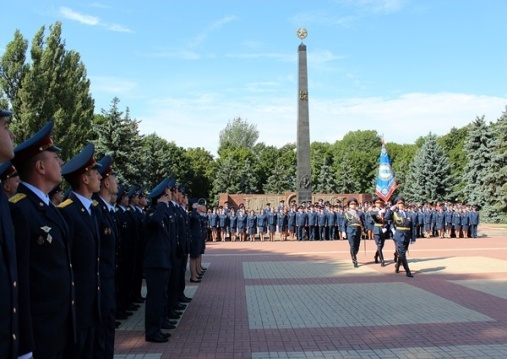 На должности начальствующего состава, граждан отслуживших в армии. -УФИЦ при КП-8 УФСИН России по Курской области (Дмитриевский район, с. Фокино) - ФКУ СИЗО-1 (г.Курск)  - ФКУ ИК-9 (г.Курск) - ФКУ ИК-2 (г.Курск) - ФКУ ИК-3 (г.Льгов)ТРЕБОВАНИЯ к кандидатам: - возраст  от 18 до 40 лет; - годность по состоянию здоровья к военной службе; - образование общее среднее (11 классов) и выше; - ранее не судимых;ГРАФИК РАБОТЫ: СменныйСОЦИАЛЬНЫЕ ГАРАНТИИ И ПРАВА СОТРУДНИКОВ: - льготное исчисление лет для назначения пенсии (1 год службы за 1,5 года)  - право на пенсию за выслугу лет наступает независимо от возраста, после        12 лет службы в УИС; - заработная плата от 25 тыс. руб. (младший начальствующий состав),  от 35 тыс. руб. (средний и старший начальствующий состав); - отпуск от 40 суток, плюс дополнительный за выслугу лет; - бесплатное медицинское обслуживание сотрудников и членов семей (в ведомственной поликлинике), санаторно-курортное лечение; - 100% оплата больничных листов (с первого дня службы); - возможность первоочередного приема детей в дошкольные учреждения; - денежная компенсация за наем (поднаем) жилых помещений, возможность получения социальной выплаты для приобретения жилья. -возможность получения высшего образования в ведомственных вузах (заочно) - бесплатное вещевое обеспечение; По всем вопросам обращаться по телефону 8(47148)4-78-66 (г.Железногорск)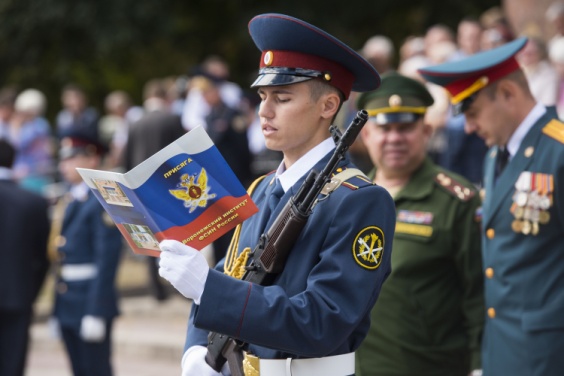 На должности начальствующего состава, граждан отслуживших в армии. -УФИЦ при КП-8 УФСИН России по Курской области (Дмитриевский район, с. Фокино) - ФКУ СИЗО-1 (г.Курск)  - ФКУ ИК-9 (г.Курск) - ФКУ ИК-2 (г.Курск) - ФКУ ИК-3 (г.Льгов)ТРЕБОВАНИЯ к кандидатам: - возраст  от 18 до 40 лет; - годность по состоянию здоровья к военной службе; - образование общее среднее (11 классов) и выше; - ранее не судимых;ГРАФИК РАБОТЫ: СменныйСОЦИАЛЬНЫЕ ГАРАНТИИ И ПРАВА СОТРУДНИКОВ: - льготное исчисление лет для назначения пенсии (1 год службы за 1,5 года)  - право на пенсию за выслугу лет наступает независимо от возраста, после        12 лет службы в УИС; - заработная плата от 25 тыс. руб. (младший начальствующий состав),  от 35 тыс. руб. (средний и старший начальствующий состав); - отпуск от 40 суток, плюс дополнительный за выслугу лет; - бесплатное медицинское обслуживание сотрудников и членов семей (в ведомственной поликлинике), санаторно-курортное лечение; - 100% оплата больничных листов (с первого дня службы); - возможность первоочередного приема детей в дошкольные учреждения; - денежная компенсация за наем (поднаем) жилых помещений, возможность получения социальной выплаты для приобретения жилья. -возможность получения высшего образования в ведомственных вузах (заочно) - бесплатное вещевое обеспечение; По всем вопросам обращаться по телефону 8(47148)4-78-66 (г.Железногорск)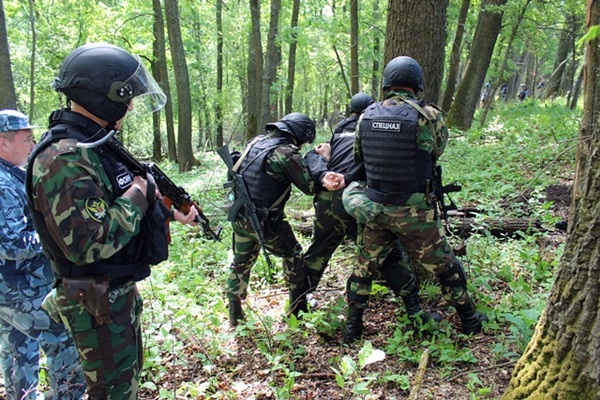 